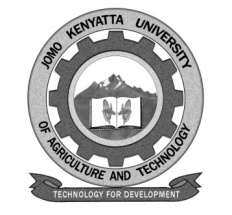      W1-2-60-1-6JOMO KENYATTA UNIVERSITY OF AGRICULTURE AND TECHNOLOGYUNIVERSITY EXAMINATIONS 2013/2014YEAR II, IV SEMESTER I EXAMINATION FOR THE DEGREE OF BACHELOR OF INFORMATION TECHNOLOGY/BACHELOR OF BUSINESS INFORMATION TECHNOLOGYICS 2206: DATABASE SYSTEMSDATE:   DECEMBER 2013	                                      			  TIME: 2 HOURSINSTRUCTIONS: ANSWER QUESTION ONE (COMPULSORY) AND ANY OTHER TWOQUESTION ONE (COMPULSORY) 30 MARKSDifferentiate between DML language and DDL language			[2 marks]Define the following terms:RelationAttributeDomainTupleDegreeCardinality									[6 marks]Describe any FIVE database specialist.						[5 marks]Explain any FOUR common uses of databases					[4 marks]With the aid of relevant diagrams differentiate between file based system and database system										[4 marks]Write the syntax for the following:UPDATAINSERT INTOORDERBY								[9 marks]QUESTION TWODescribe any FOUR type of DBMS						[4 marks]Explain the FIVE components of a DBMS					[5 marks]Define normalization and describe the THREE basic levels of normalization	[7 marks]Assess any FOUR roles of a database administration				[4 marks]Differentiate between primary key Vs foreign key				[4 marks]Write the syntax for the following:CREATEALTERAND operatorOR operator								[12 marks]Describe TWO advantages and TWO disadvantages of normalization approach												[4 marks]QUESTION FOURState FOUR limitations of file based system					[4 marks]With the aid of a relevant diagram, describe the ANSI-SPARC architecture	[10 marks]Explain the forms of ERD 							[3 marks]List any THREE advantages of database systems				[3 marks]
 